      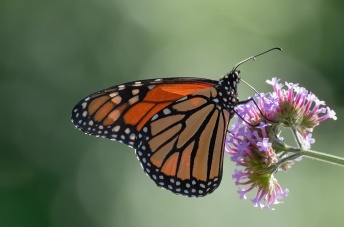 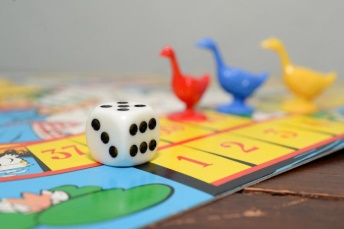 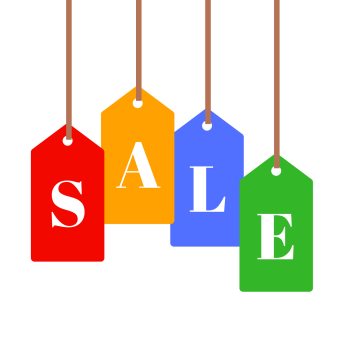 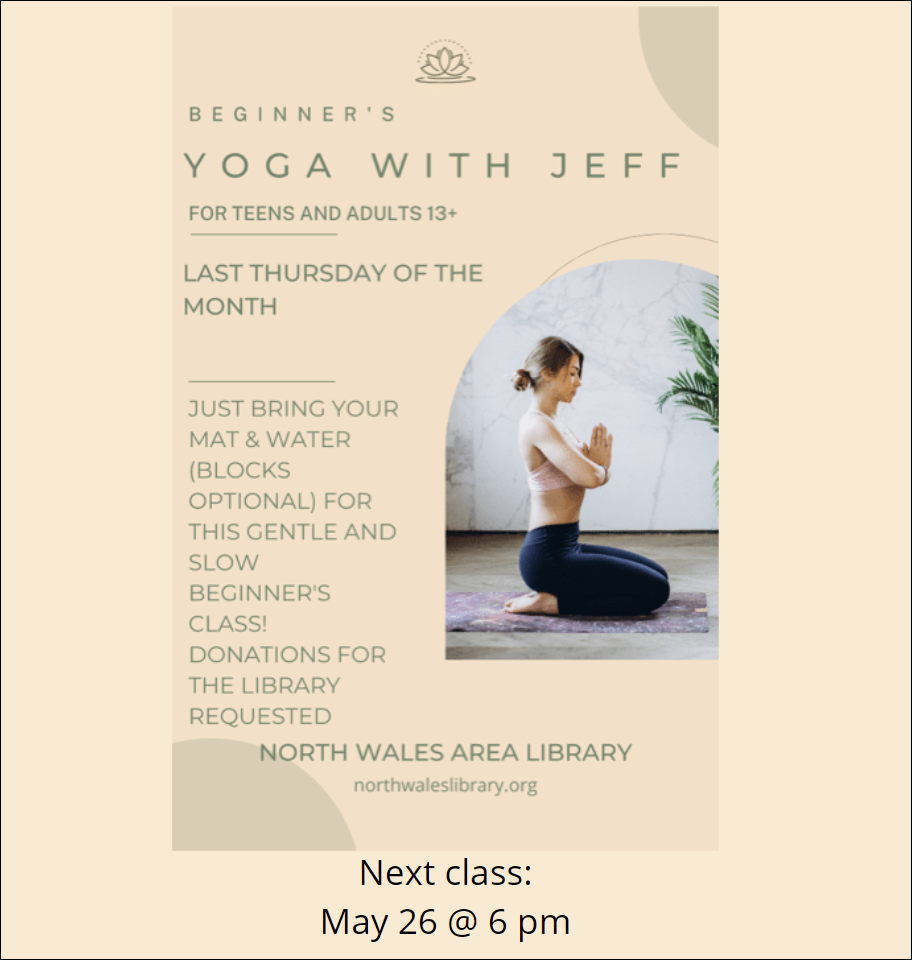 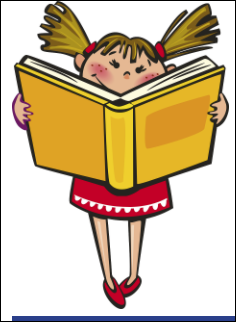 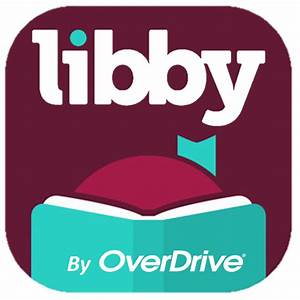 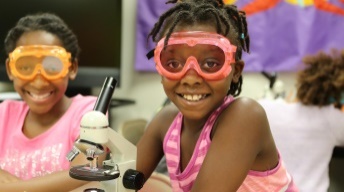 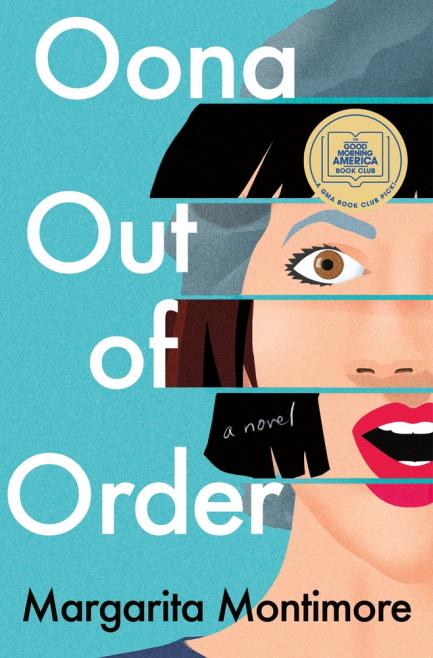 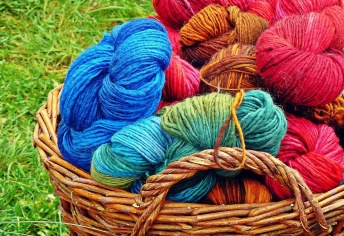 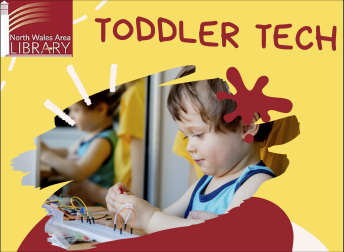 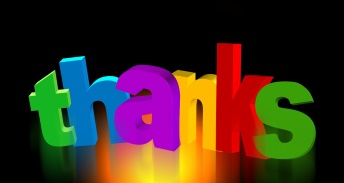 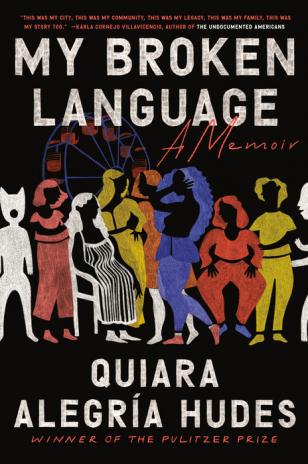 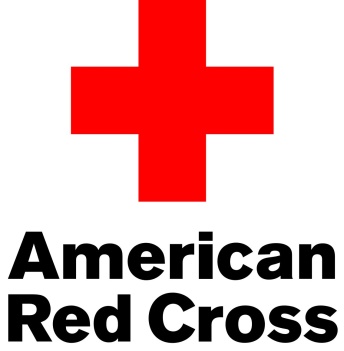 